Открытые переломыКлассификацияТип 1 – ( первая степень)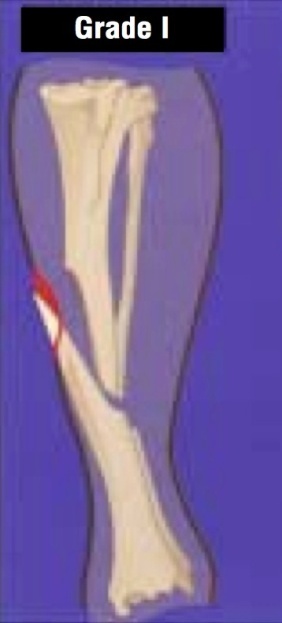 Сломанная кость проникает сквозь кожу изнутри, но при первичном осмотре кость могла и не сообщаться с раной.Эти переломы причинены минимальной силой.Рана при этом менее 1 см, мышцы повреждены минимально и перелом обычно простой из двух отломков, но не всегда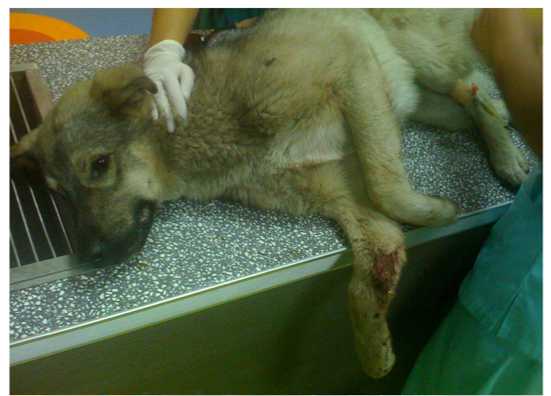 Тип 2 ( вторая степень)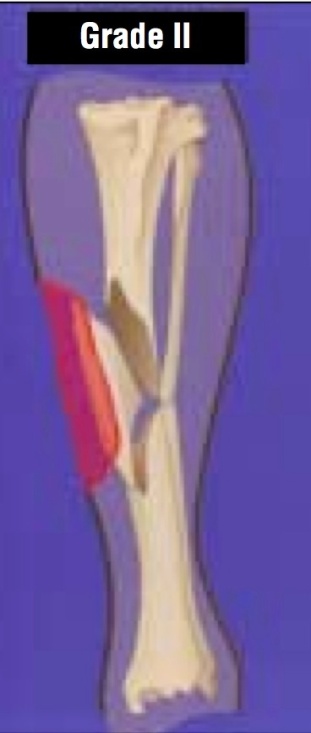 Перелом более обширный чем тип 1, Рана более 1 см, Вызываются большей силой и поэтому Имеют большее повреждение мягких тканейТип 3 (третья степень) 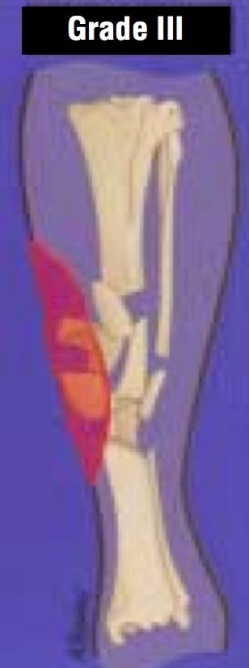 Переломы причиненные высокоэнергетической травмой и сопровождаются частичной потерей кости и мягких тканей	Тип 3а Переломы требующие небольших реконструктивных процедур (кожный лоскут или трансплантат), для закрытия кости или раны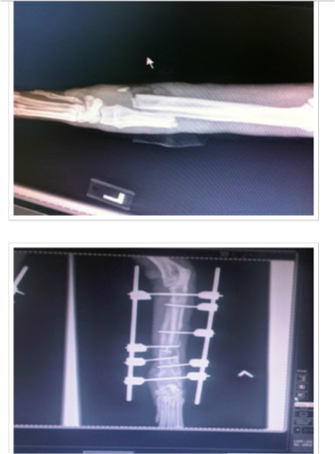 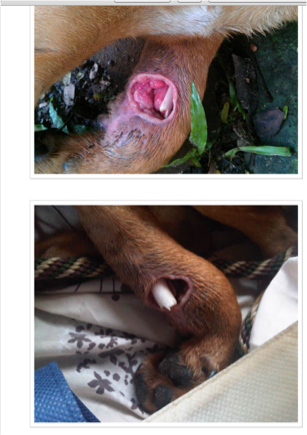 Тип 3c – открытые переломы имеющие поврежденные артерии и требуют восстановления сосудаТип 4 (4 степень) открытые переломы повлекшие ампутацию или частичную ампутацию конечности с имеющимися на лицо нейроваскулярными повреждениями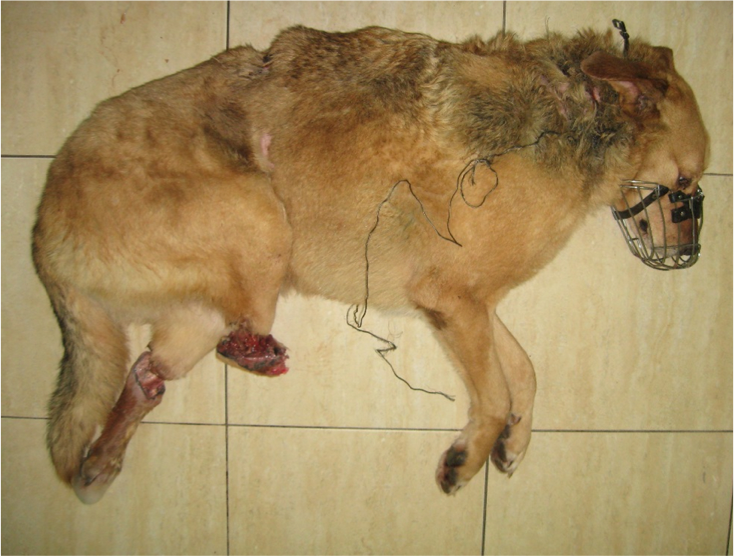 Первое решение – ампутировать или сохранить?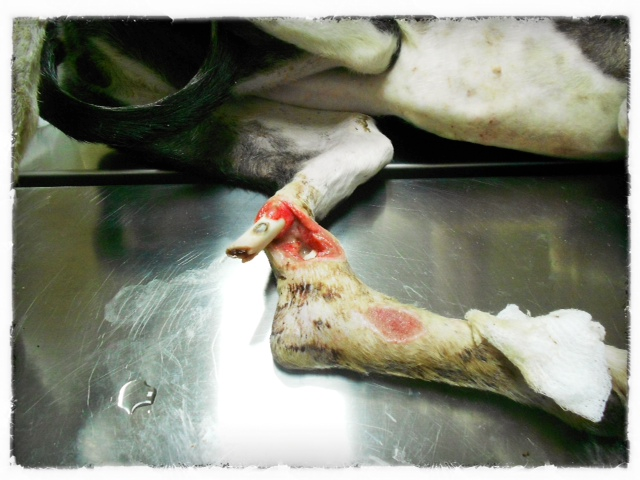 Протокол обращения с ранойВ гуманной медицине есть методики микро нейроваскулярной хирургии и возможна реимплантация конечности. В ветеринарной медицине методики есть, но нет ни одного документа подтверждающего успешную реимплантацию конечности у животныхЧрезкожноеостеоинтегрироемое протезирование٭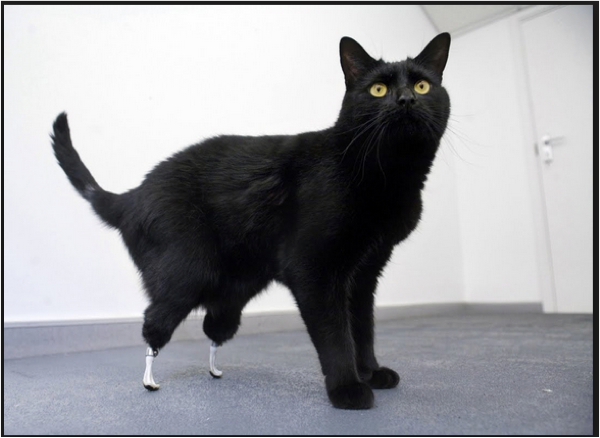 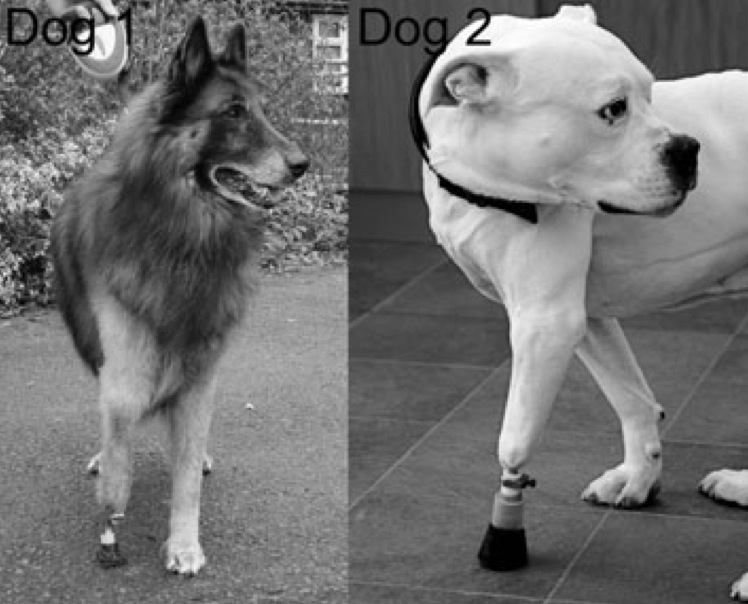 Открытые переломы. Принципы.«Золотой период» – период от момента повреждения и загрязнения до начала роста инфекции (1* 10 в 5 степени колонийобразующих единиц) равен примерно 6-8 часов. В этот период нужно открытый перелом перевести как можно быстрее в закрытый,  касается переломов 1 и 2 степени.Подготовка раны- удаление грязи, шерсти, подрезание краев раны,Орошение раны - используется теплый физиологический раствор или раствор Рингера (объем несколько литров + давление)Дезинфекция раны.Наложение швов или наложение стерильной повязки со стерильным гелем или антисептической мазьюДренажВзять смывы с раны для бактериологического посева и подтитровки к антибиотикамНачинать антибиотикотерапию незамедлительно внутривеннoИспользовать антибиотики широкого спектра действия, возможны сочетания антибиотиковВремя применения антибиотиков как и выбор антибиотика спорны.Применять антибиотики до исчезновения признаков инфекции (иногда 6-8 недель)Антибиотики нельзя заменить никакой адекватной хирургической обработкой раныАнтибиотики могут не помочь, если не проводятся дополнительное лечение раны( промывание, дренирование и др)Цефалоспорины (цефтазидим, цефалексин, цефтриаксон, цефуроксим) + Клиндамицин 11 мг/кг дважды в день или/и МетронидазолАлгоритм  ведения пациента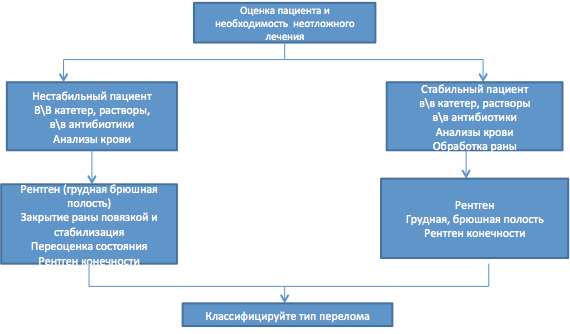 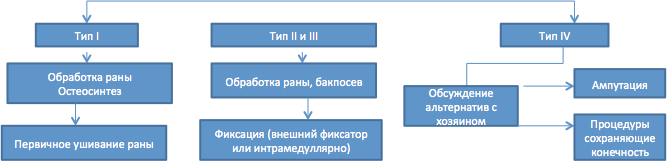 	Оценка стабильности состояния пациентыГемостаз (выполнить при необходимости)Первичная обработка раны (механическая очистка, промывание большим объемом + под давлением)Бак.посев из области переломаПервичное закрытие раны (НЕ НАГЛУХО) - лечить как вторичную (окрытую) рануПоследующий рентгенологический контрольПодготовлено по материалам  программы лекций и практических занятий на тему «Остеосинтез мелких домашних животных» под руководством Сотникова М.В., Козлова Е.М., Горшкова С.С., Евдокимова М.С. 2014г.